ZŠ a MŠ Štefcova, Hradec Králové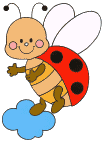 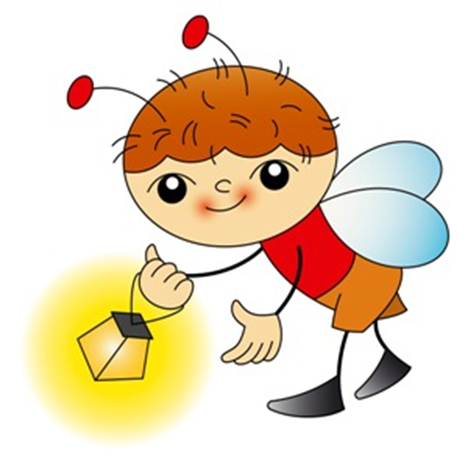 „KLUB BROUČKŮ“Setkání v klubu budou probíhat ve středu od 16:00 do 17:30 hodin. Na co se můžete těšit? Písničky, logopedické říkanky, malování, pohádky a různé sportovní hry. Kurzovné se platí při návštěvě a činí 30 Kč. Program na 1. pololetí: Říjen					                                    5. 10. První školní pohádka                                19. 10. Koulelo se, koulelo	                         		Listopad					                                    			2. 11. Jak se ježek chystal k zimnímu spánku 	16. 11. Se světýlky za broučky 30. 11. Návštěva v knihovně                 Prosinec  14. 12. Vánoční tvoření s rodiči    Leden                            4. 1. My tři králové18. 1. Jak vyzrát nad bacilyTel: 606 777 038/107 – Mgr. Marie Hutlováe-mail: hutlova@stefcova.cz							web: www.stefcova.cz